Publicado en Madrid  el 17/10/2018 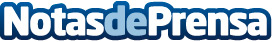 EOW: 'El inglés de negocios es necesario para eventos e investigaciones'La fundadora de English Our Way explica que durante los últimos meses ha aumentado el número de empresas que contactan con el interés de formar a sus trabajadores en un idiomaDatos de contacto:Valentina Keiboo638 580 557Nota de prensa publicada en: https://www.notasdeprensa.es/eow-el-ingles-de-negocios-es-necesario-para Categorias: Idiomas Comunicación Madrid Recursos humanos http://www.notasdeprensa.es